ПРОЄКТ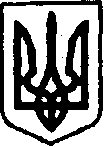 УКРАЇНАВИКОНАВЧИЙ КОМІТЕТ КЕГИЧІВСЬКА СЕЛИЩНА РАДАРІШЕННЯ ____________________	_____	        смт Кегичівка			     № ________	З метою приведення рішення Виконавчого комітету Кегичівської селищної ради у відповідність до вимог чинного законодавства, керуючись статтями                            4, 11, 42, 52, 53, 59 Закону України  «Про місцеве самоврядування в Україні», Виконавчий комітет Кегичівської селищної радиВИРІШИВ:Внести зміни до рішення Виконавчого комітету Кегичівської селищної ради від 31 травня 2021 року № 195 «Про надання ******** ******* *******, ******** ******* *******, ******** ******* ******* статусу дітей, позбавлених батьківського піклування», виклавши преамбулу цього рішення в такій редакції: «Відповідно до статей 1, 5, 11 Закону України «Про забезпечення організаційно-правових умов соціального захисту дітей-сиріт та дітей, позбавлених батьківського піклування», пунктів 21, 22, 25, 35 Порядку провадження  органами опіки та піклування діяльності, пов’язаної із захистом прав дитини, затвердженого постановою Кабінету Міністрів України                                            від  24 вересня 2008 року № 866 «Питання діяльності органів опіки                     та піклування, пов’язаної із захистом прав дитини», враховуючи рішення Кегичівського районного суду Харківської області від 02 грудня 2022 року справа № 624/625/22 про позбавлення батьківських прав  матері ******** ******* ******* та батька ******** ******* *******,  керуючись статтями    4, 11, 42, 52, 53, 59 Закону України  «Про місцеве самоврядування     в Україні».  2.  Організацію виконання цього рішення покласти на начальника  Служби  у справах дітей та сім’ї Кегичівської селищної ради  Тетяну БОГИНСЬКУ.3.  Контроль за виконанням цього рішення залишаю за собою.Кегичівський селищний голова                                           Антон ДОЦЕНКОПро внесення змін до рішення Виконавчого комітету Кегичівської селищної ради від 31 травня                          2021 року №  195